МУНИЦИПАЛЬНОЕ ОБРАЗОВАНИЕ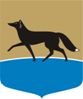 ГОРОДСКОЙ ОКРУГ ГОРОД СУРГУТДУМА ГОРОДА СУРГУТАРЕШЕНИЕПринято на заседании Думы 24 мая 2018 года№ 273-VI ДГО внесении изменений в Устав муниципального образования городской округ город Сургут Ханты-Мансийского автономного округа – ЮгрыВ соответствии с Федеральным законом от 06.10.2003 № 131-ФЗ 
«Об общих принципах организации местного самоуправления в Российской Федерации», рассмотрев результаты публичных слушаний, заключение Уставной комиссии, Дума города РЕШИЛА:1. Внести в Устав муниципального образования городской округ город Сургут Ханты-Мансийского автономного округа – Югры, принятый решением городской Думы от 18.02.2005 № 425-III ГД (в редакции 
от 21.02.2018 № 238-VI ДГ), изменения согласно приложению.2. Главе города в установленном порядке направить настоящее решение в соответствующий территориальный орган уполномоченного федерального органа исполнительной власти в сфере регистрации уставов муниципальных образований для государственной регистрации.3. Администрации города опубликовать настоящее решение после государственной регистрации.4. Настоящее решение вступает в силу после официального опубликования.5. Контроль за выполнением настоящего решения возложить 
на депутата Думы города Бруслиновского И.П.Приложениек решению Думы городаот 25.05.2018 № 273-VI ДГИзменения в Устав муниципального образования городской округ город Сургут Ханты-Мансийского автономного округа – Югры1. В пункте 1 статьи 7:1) подпункт 25 изложить в следующей редакции:«25) утверждение правил благоустройства территории городского округа, осуществление контроля за их соблюдением, организация благоустройства территории городского округа в соответствии с указанными правилами, а также организация использования, охраны, защиты, воспроизводства городских лесов, лесов особо охраняемых природных территорий, расположенных в границах городского округа»;2) подпункт 33 дополнить словом «(волонтёрству)».2. В статье 10 после слов «публичные слушания» дополнить словами «общественные обсуждения».3. В статье 17:1) наименование статьи изложить в следующей редакции:«Статья 17. Публичные слушания, общественные обсуждения»;2) пункт 4 изложить в следующей редакции:«4. Порядок организации и проведения публичных слушаний 
по проектам и вопросам, указанным в части 3 статьи 28 Федерального закона от 06.10.2003 № 131-ФЗ «Об общих принципах организации местного самоуправления в Российской Федерации» определяется решением Думы города.По проекту генерального плана городского округа, проекту правил землепользования и застройки городского округа, проектам планировки территории, проектам межевания территории, проекту правил благоустройства территории городского округа, проектам, предусматривающим внесение изменений в один из указанных утверждённых документов, проектам решений о предоставлении разрешения на условно разрешённый вид использования земельного участка или объекта капитального строительства, проектам решений о предоставлении разрешения на отклонение от предельных параметров разрешённого строительства, реконструкции объектов капитального строительства, вопросам изменения одного вида разрешённого использования земельных участков и объектов капитального строительства на другой вид такого использования 
при отсутствии утверждённых правил землепользования и застройки проводятся общественные обсуждения или публичные слушания, порядок организации и проведения которых определяется решением Думы города 
с учётом положений законодательства о градостроительной деятельности».4. Подпункт 6 пункта 1 статьи 27 изложить в следующей редакции:«6) организация благоустройства территории городского округа 
в соответствии с правилами благоустройства территории городского округа, 
а также организация использования, охраны, защиты, воспроизводства городских лесов, лесов особо охраняемых природных территорий, расположенных в границах городского округа».5. В статье 31:1) пункт 1 дополнить подпунктом 11 следующего содержания:«11) утверждение правил благоустройства территории городского округа»;2) подпункты 502, 503 пункта 2 признать утратившими силу.6. Подпункт 17 пункта 2 статьи 40 изложить в следующей редакции:«17) осуществляет контроль за соблюдением правил благоустройства территории городского округа, организует благоустройство территории городского округа в соответствии с указанными правилами, а также организует использование, охрану, защиту, воспроизводство городских лесов, лесов особо охраняемых природных территорий, расположенных в границах городского округа».7. Пункт 2 статьи 41 дополнить подпунктами 47, 48, 49 следующего содержания:«47) формирует и осуществляет муниципальные программы (подпрограммы), содержащие мероприятия, направленные на поддержку добровольчества (волонтёрства), с учётом национальных и местных социально-экономических, экологических, культурных и других особенностей;48) утверждает порядок взаимодействия Администрации города, муниципальных учреждений с организаторами добровольческой (волонтёрской) деятельности, добровольческими (волонтёрскими) организациями;49) оказывает поддержку организаторам добровольческой (волонтёрской) деятельности, добровольческим (волонтёрским) организациям, в том числе в их взаимодействии с муниципальными учреждениями и иными организациями, социально ориентированным некоммерческим организациям, государственным и муниципальным учреждениям, обеспечивающим оказание организационной, информационной, методической и иной поддержки добровольцам (волонтёрам), организаторам добровольческой (волонтёрской) деятельности 
и добровольческим (волонтёрским) организациям».8. В статье 58:1) подпункт 6 пункта 4 изложить в следующей редакции:«6) результаты публичных слушаний в соответствии 
с законодательством»;2) пункт 5 дополнить подпунктом 9 следующего содержания:«9) заключения о результатах общественных обсуждений 
или публичных слушаний, проводимых в соответствии с законодательством».Председатель Думы города_______________ Н.А. Красноярова«25» мая 2018 г.Глава города______________ В.Н. Шувалов«25» мая 2018 г.